Sol·licitud de permís per a activitats fora de la UAB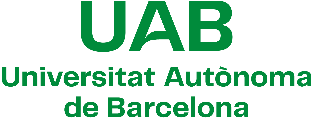 Cal cursar-la  tres setmanes abans1 Cas de desplaçament a països de la Unió Europea cal sol·licitar prèviament la Targeta Sanitària Europea a l’Institut Nacional de la Seguretat Social.2 Cas de desplaçament a França o Argentina cal indicar codi SIRET del centre/empresa.Recordeu que la vostra convocatòria pot estipular que heu de sol·licitar també permís a la vostra entitat convocant.AdR141-00Dades personalsDades personalsDades personalsDades personalsCognoms:Cognoms:Cognoms:Nom:DNI/NIE:Centre on desenvolupa la dedicació principal:Centre on desenvolupa la dedicació principal:Centre on desenvolupa la dedicació principal:Àrea de coneixement:Àrea de coneixement:Àrea de coneixement:Àrea de coneixement:Departament:	Departament:	Tipus d’ajut/contracte: Tipus d’ajut/contracte: Dades de la sol·licitud de permísDades de la sol·licitud de permísDades de la sol·licitud de permísDades de la sol·licitud de permísDades de la sol·licitud de permísDades de la sol·licitud de permísDades de la sol·licitud de permísTipus de permís:  Inferior a 10 dies                         De 10 dies a 3 mesos                       Superior a 3 mesosTipus de permís:  Inferior a 10 dies                         De 10 dies a 3 mesos                       Superior a 3 mesosTipus de permís:  Inferior a 10 dies                         De 10 dies a 3 mesos                       Superior a 3 mesosTipus de permís:  Inferior a 10 dies                         De 10 dies a 3 mesos                       Superior a 3 mesosTipus de permís:  Inferior a 10 dies                         De 10 dies a 3 mesos                       Superior a 3 mesosTipus de permís:  Inferior a 10 dies                         De 10 dies a 3 mesos                       Superior a 3 mesosTipus de permís:  Inferior a 10 dies                         De 10 dies a 3 mesos                       Superior a 3 mesosMotiu de la sol·licitud:Motiu de la sol·licitud:Motiu de la sol·licitud:Motiu de la sol·licitud:Motiu de la sol·licitud:Motiu de la sol·licitud:Motiu de la sol·licitud:Centre on es realitza l’activitat:Centre on es realitza l’activitat:Centre on es realitza l’activitat:Ciutat:                       	  País:Ciutat:                       	  País:Ciutat:                       	  País:Ciutat:                       	  País:Centre on es realitza l’activitat:Centre on es realitza l’activitat:Centre on es realitza l’activitat:  Catalunya                Espanya  Europa 1                  Altres             Codi SIRET2      Catalunya                Espanya  Europa 1                  Altres             Codi SIRET2      Catalunya                Espanya  Europa 1                  Altres             Codi SIRET2      Catalunya                Espanya  Europa 1                  Altres             Codi SIRET2    Telèfon de contacte:Telèfon de contacte:Telèfon de contacte:Telèfon de contacte:Lloc de residència durant l’activitat (domicili complet):Lloc de residència durant l’activitat (domicili complet):Lloc de residència durant l’activitat (domicili complet):Lloc de residència durant l’activitat (domicili complet):Lloc de residència durant l’activitat (domicili complet):Lloc de residència durant l’activitat (domicili complet):Lloc de residència durant l’activitat (domicili complet):Data d’inici del permís                     Data d’inici del permís                     Data de finalització del permís Data de finalització del permís Data de finalització del permís Data de finalització del permís Data de finalització del permís Data de finalització del permís Tipus de permís:Sense retribució (obligatori més d’un any)Amb retribució bàsicaAmb el 60% de la retribucióAmb el 80% de la retribucióAmb el 100% de la retribució (fins a 3 mesos)Altres: __________%Finançament de l’activitat:Amb ajut complet de ___________Amb ajut parcial de ___________Sense ajutTipus de permís:Sense retribució (obligatori més d’un any)Amb retribució bàsicaAmb el 60% de la retribucióAmb el 80% de la retribucióAmb el 100% de la retribució (fins a 3 mesos)Altres: __________%Finançament de l’activitat:Amb ajut complet de ___________Amb ajut parcial de ___________Sense ajutTipus de permís:Sense retribució (obligatori més d’un any)Amb retribució bàsicaAmb el 60% de la retribucióAmb el 80% de la retribucióAmb el 100% de la retribució (fins a 3 mesos)Altres: __________%Finançament de l’activitat:Amb ajut complet de ___________Amb ajut parcial de ___________Sense ajutTipus de permís:Sense retribució (obligatori més d’un any)Amb retribució bàsicaAmb el 60% de la retribucióAmb el 80% de la retribucióAmb el 100% de la retribució (fins a 3 mesos)Altres: __________%Finançament de l’activitat:Amb ajut complet de ___________Amb ajut parcial de ___________Sense ajutCobertura de la docència:Amb docència programada                             Substitució: ____________________________________La recuperaSense docència programadaPeríode no lectiu (vacances o festius),concentració de docència durant l’altre semestre, etc. Exempció durant l’interval del permísData i signatura de la persona interessadaCobertura de la docència:Amb docència programada                             Substitució: ____________________________________La recuperaSense docència programadaPeríode no lectiu (vacances o festius),concentració de docència durant l’altre semestre, etc. Exempció durant l’interval del permísData i signatura de la persona interessadaCobertura de la docència:Amb docència programada                             Substitució: ____________________________________La recuperaSense docència programadaPeríode no lectiu (vacances o festius),concentració de docència durant l’altre semestre, etc. Exempció durant l’interval del permísData i signatura de la persona interessadaDirector/a de TesiDirector/a de DepartamentDirector/a de DepartamentDirector/a de DepartamentDegà/DeganaVicerector/a de RecercaFavorableDesfavorableData i signatura:FavorableDesfavorableData i signatura:FavorableDesfavorableData i signatura:FavorableDesfavorableData i signatura:FavorableDesfavorableData i signatura:FavorableDesfavorableData i signatura: